21.12.2022			   							         №   1471О внесении изменений в постановление Администрации Колпашевского района от 22.03.2022 № 375 «О иных межбюджетных трансфертах на капитальный ремонт и (или) ремонт автомобильных дорог общего пользования местного значения, предоставляемых бюджетам поселений Колпашевского района в 2022 году»В соответствии с решением Думы Колпашевского района от 26.02.2020     № 30 «О порядке предоставления иных межбюджетных трансферов бюджетам поселений, входящих в состав муниципального образования «Колпашевский район», на капитальный ремонт и (или) ремонт автомобильных дорог общего пользования местного значения» ПОСТАНОВЛЯЮ:Внести в постановление Администрации Колпашевского района от 22.03.2022 № 375 «О иных межбюджетных трансферах на капитальный ремонт и (или) ремонт автомобильных дорог общего пользования местного значения, предоставляемых бюджетам поселений Колпашевского района в 2022 году»           (в редакции постановлений Администрации Колпашевского района от 14.07.2022 № 893, от 07.09.2022 № 1120, от 24.11.2022 № 1396) следующие изменения:в пункте 2 слова «в срок не позднее 15 декабря 2022 г.»  заменить словами «в срок не позднее 24 декабря 2022 г.»; в пункте 3 слова «в срок не позднее 16 декабря 2022 г.» заменить словами «в срок не позднее 25 декабря 2022 г.»; в пункте 4 слова «в срок не позднее 19 декабря 2022 г.» заменить словами «в срок не позднее 26 декабря 2022 г.».2. Опубликовать настоящее постановление в Ведомостях органов местного самоуправления Колпашевского района и разместить на официальном сайте органов местного самоуправления муниципального образования «Колпашевский район».3. Настоящее постановление вступает в силу с даты его официального опубликования и распространяет своё действие на правоотношения возникшие с 22.03.2022 года.Глава района 								                 А.Б.АгеевН.Г.Кияница5 10 50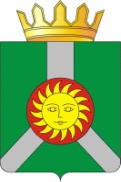 АДМИНИСТРАЦИЯ КОЛПАШЕВСКОГО РАЙОНА ТОМСКОЙ ОБЛАСТИПОСТАНОВЛЕНИЕАДМИНИСТРАЦИЯ КОЛПАШЕВСКОГО РАЙОНА ТОМСКОЙ ОБЛАСТИПОСТАНОВЛЕНИЕАДМИНИСТРАЦИЯ КОЛПАШЕВСКОГО РАЙОНА ТОМСКОЙ ОБЛАСТИПОСТАНОВЛЕНИЕ